РЕШЕНИЕ                                 с. Лекарево                                          КАРАР                                                       № 190                                                                            « 18 » марта  2020 годаО согласовании проекта внесения изменений в «Правила землепользования                  и застройки Лекаревского сельского поселения Елабужского муниципального района Республики Татарстан.В соответствии с Градостроительным Кодексом Российской Федерации, Законом РТ «О градостроительной деятельности в Республике Татарстан» и по результатам публичных слушаний, проведенных 5 марта 2020 года в Лекаревском сельском поселении Елабужского муниципального района Республики Татарстан, Совет Лекаревского  сельского поселенияРЕШИЛ:
1. Проект внесения изменений в «Правила землепользования и застройки Лекаревского сельского поселения Елабужского муниципального района Республики Татарстан согласовать. (Приложение 1).2. Направить согласованный проект внесения изменений в «Правила землепользования и застройки Лекаревского сельского поселения Елабужского муниципального района Республики Татарстан руководителю Исполнительного комитета Елабужского муниципального района республики Татарстан для рассмотрения вопроса о направлении в Совет Елабужского муниципального района.3. Контроль за исполнением настоящего решения оставляю за собой.Председатель                                                                                 Л.И.Зарипова                                                                                                                          Приложение №1                                                                                                               К решению Совета                                                                                                                             Лекаревского                                                                                                                  сельского поселения ЕМР РТ                                                                                                                № 190 от 18.03.2020 г.ПРОЕКТвнесения изменений в «Правила землепользования и застройки муниципального образования «Лекаревское сельское поселение» Елабужского муниципального района»:«1.1. Часть 1 статьи 9 изложить в следующей редакции:«1. К полномочиям Исполнительного комитета в области землепользования и застройки относятся:1) подготовка и утверждение документов территориального планирования поселений; 2) утверждение местных нормативов градостроительного проектирования поселений; 3) утверждение правил землепользования и застройки поселений; 4) утверждение документации по планировке территории в случаях, предусмотренных Градостроительным Кодексом Российской Федерации; 5) выдача разрешений на строительство, разрешений на ввод объектов в эксплуатацию при осуществлении строительства, реконструкции объектов капитального строительства, расположенных на территориях поселений; 5.1) направление уведомлений, предусмотренных пунктом 2 части 7, пунктом 3 части 8 статьи 51.1 и пунктом 5 части 19 статьи 55 Градостроительного Кодекса Российской Федерации, при осуществлении строительства, реконструкции объектов индивидуального жилищного строительства, садовых домов на земельных участках, расположенных на территориях поселений; 6) принятие решений о развитии застроенных территорий; 7) проведение осмотра зданий, сооружений на предмет их технического состояния и надлежащего технического обслуживания в соответствии с требованиями технических регламентов, предъявляемыми к конструктивным и другим характеристикам надежности и безопасности указанных объектов, требованиями проектной документации, выдача рекомендаций о мерах по устранению выявленных нарушений в случаях, предусмотренных настоящим Кодексом; 8) разработка и утверждение программ комплексного развития систем коммунальной инфраструктуры поселений, программ комплексного развития транспортной инфраструктуры поселений, программ комплексного развития социальной инфраструктуры поселений; 9) заключение договоров о комплексном развитии территории по инициативе правообладателей земельных участков и (или) расположенных на них объектов недвижимого имущества; 10) принятие решения о комплексном развитии территории по инициативе органа местного самоуправления; 11) принятие решения о сносе самовольной постройки либо решения о сносе самовольной постройки или ее приведении в соответствие с предельными параметрами разрешенного строительства, реконструкции объектов капитального строительства, установленными правилами землепользования и застройки, документацией по планировке территории, или обязательными требованиями к параметрам объектов капитального строительства, установленными Градостроительным Кодексом Российской Федерации, другими федеральными законами, в случаях, предусмотренных гражданским законодательством, осуществление сноса самовольной постройки или ее приведения в соответствие с установленными требованиями в случаях, предусмотренных Градостроительным Кодексом Российской Федерации.»СОВЕТ ЛЕКАРЕВСКОГО СЕЛЬСКОГО ПОСЕЛЕНИЯ ЕЛАБУЖСКОГО МУНИЦИПАЛЬНОГО РАЙОНАРЕСПУБЛИКИ ТАТАРСТАН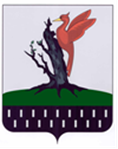 ТАТАРСТАН  РЕСПУБЛИКАСЫ АЛАБУГА  МУНИЦИПАЛЬ РАЙОНЫ ЛЕКАРЕВО АВЫЛ ЖИРЛЕГЕ СОВЕТЫ